Wir laden herzlich ein zum
	
Maifest
 am 26.05.2019
um 11 Uhr.
In der Kita Papperlapapp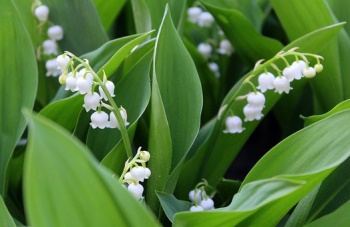 Die Kinder eröffnen das Fest mit ihren Darbietungen.Bei einem bunten Potpourri an Speisen, Getränken und verschiedenen Aktionen für Große und Kleine Leute, können Sie den Tag gemütlich ausklingen lassen.Wir freuen uns auf ein schönes Fest im Wonnemonat Mai.Ihr Kita Team